Publicado en Madrid el 27/02/2018 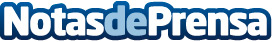 El té bancha se postula como una de las bebidas más beneficiosasSus propiedades consiguen una serie de efectos realmente beneficiosos para el organismoDatos de contacto:Cafetearte640 04 88 43Nota de prensa publicada en: https://www.notasdeprensa.es/el-te-bancha-se-postula-como-una-de-las Categorias: Nacional Nutrición Gastronomía Sociedad Consumo http://www.notasdeprensa.es